Проект_____________________№ ____________________О внесении изменений в Положение 
«О порядке организации и проведения публичных слушаний в городе Чебоксары», утвержденное решением Чебоксарского городского Собрания депутатов от 24 декабря 2009 года № 1528	В соответствии с Федеральным законом от 6 октября 2003 года № 131-ФЗ «Об общих принципах организации местного самоуправления в Российской Федерации», в целях реализации принципа прозрачности (открытости) бюджетной системы Российской Федерации, обеспечения открытости для общества и средств массовой информации процедур рассмотрения и принятия решений по проекту бюджета города Чебоксары, годового отчета об исполнении бюджета города ЧебоксарыЧебоксарское городское Собрание депутатовР Е Ш И Л О:1. Внести в Положение «О порядке организации и проведения публичных слушаний в городе Чебоксары», утвержденное решением Чебоксарского городского Собрания депутатов от 24 декабря 2009 года № 1528
(в редакции  решений  Чебоксарского  городского  Собрания  депутатов  
от 15 июля 2010 года  № 1730, от  8 сентября 2011 года  № 350, 
от  6 марта 2012 года  № 510, от 6 марта  2014 года  № 1343, от 23 сентября  2014 года № 1613, от 14 апреля 2016 года № 236, от 28 марта 2017 года 
№ 685, от 28 ноября 2017 года № 1015, от 21 июня 2018 года № 1252, 
от 25 декабря 2018 года № 1506, от 12 сентября 2019 года № 1831, 
от 3 марта 2020 года № 2041), следующие изменения:1) пункт 1.6 раздела I «Общие положения» изложить в следующей редакции:«1.6. Публичные слушания проводятся в целях обсуждения вынесенных на слушания проектов муниципальных правовых актов в органе местного самоуправления города Чебоксары:в очной форме путем размещения проекта муниципального правового акта на официальном сайте города Чебоксары в информационно-телекоммуникационной сети «Интернет» (http://gcheb.cap.ru/), проведения открытого собрания публичных слушаний и рассмотрения поступивших мнений, замечаний и предложений;в дистанционной (заочной) форме путем размещения проекта муниципального правового акта на официальном сайте города Чебоксары в информационно-телекоммуникационной сети «Интернет» (http://gcheb.cap.ru/), организации онлайн-трансляции публичных слушаний, с использованием систем видеоконференцсвязи, информационно-телекоммуникационных технологий, программ, технических средств, обеспечивающих возможность онлайн-общения участников заседаний и рассмотрения поступивших мнений, замечаний и предложений.»;2) раздел V «Особенности проведения публичных слушаний по проекту бюджета города Чебоксары и отчету об его исполнении» изложить в следующей редакции:«    V. Особенности проведения публичных слушаний по проекту бюджета города Чебоксары и отчету об его исполнении5.1. Проект бюджета города Чебоксары и годовой отчет об исполнении бюджета города Чебоксары размещается на официальном сайте города Чебоксары в информационно-телекоммуникационной сети «Интернет» (http://gcheb.cap.ru/) и опубликовываются в средствах массовой информации в течение 3 дней со дня принятия решения (постановления) о проведении публичных слушаний по проекту бюджета города Чебоксары и годового отчета об исполнении бюджета города Чебоксары.5. 2. Публичные слушания проводятся открыто в очной или заочной форме.Форма проведения публичных слушаний определяется Президиумом Чебоксарского городского Собрания депутатов по предложению председателя профильной комиссии.5.3. Дата, время и место (в случае проведения публичных слушаний в заочной форме - сроки) проведения публичных слушаний, срок приема предложений от участников публичных слушаний определяются Президиумом Чебоксарского городского Собрания депутатов по предложению председателя профильной комиссии.Информация о проведении публичных слушаний не позднее чем за 15 дней до даты проведения публичных слушаний размещается на официальном сайте города Чебоксары в информационно-телекоммуникационной сети «Интернет» и передается средствам массовой информации. Указанная информация должна содержать следующие сведения:1) форма проведения публичных слушаний;2) дата, время и место (в случае проведения публичных слушаний в заочной форме - сроки) проведения публичных слушаний;3) срок приема предложений от участников публичных слушаний и адрес, по которому принимаются указанные предложения;4) адрес официального сайта города Чебоксары в информационно-телекоммуникационной сети «Интернет», на котором размещаются проект бюджета города Чебоксары, годовой отчет об исполнении бюджета города Чебоксары.5.4. Участникам публичных слушаний, включенным в список приглашенных на публичные слушания, не менее чем за пять дней до даты проведения слушаний рассылаются официальные уведомления.5.5. Публичные слушания открыты для представителей средств массовой информации, общественных объединений и общественности.5.6. После размещения на официальном сайте города Чебоксары в информационно-телекоммуникационной сети «Интернет» проекта бюджета города Чебоксары, годового отчета об исполнении бюджета города Чебоксары участники публичных слушаний в случае проведения публичных слушаний в очной форме могут направлять в адрес профильной комиссии имеющиеся у них предложения по проекту бюджета города Чебоксары, по годовому отчету об исполнении бюджета города Чебоксары не позднее чем за 10 дней до даты их проведения, в случае проведения публичных слушаний в заочной форме - в срок, установленный Президиумом Чебоксарского городского Собрания депутатов.5.7. Профильная комиссия анализирует поступившие предложения участников публичных слушаний и дает об этом информацию на публичных слушаниях, проводимых в очной форме.5.8. Регламент проведения публичных слушаний в очной форме принимается Президиумом Чебоксарского городского Собрания депутатов.5.9. По итогам публичных слушаний принимаются рекомендации большинством голосов от присутствующих на публичных слушаниях.На публичных слушаниях ведется протокол, который подписывается председательствующим на публичных слушаниях с указанием его должности и содержит сведения:а) о дате, времени и месте проведения публичных слушаний;б) об участниках публичных слушаний;в) о ходе публичных слушаний, в том числе о поступивших предложениях;г) об одобренных большинством участников публичных слушаний рекомендациях.5.10. Рекомендации и протокол публичных слушаний размещаются на официальном сайте города Чебоксары в информационно-телекоммуникационной сети «Интернет».5.11. При проведении публичных слушаний в заочной форме проект бюджета города Чебоксары, годовой отчет об исполнении бюджета города Чебоксары размещаются на официальном сайте города Чебоксары в информационно-телекоммуникационной сети «Интернет» с предоставлением участникам публичных слушаний возможности изложить на сайте свои предложения (вопросы) по обсуждаемым проекту бюджета города Чебоксары, годовому отчету об исполнении бюджета города Чебоксары.Предложения (вопросы), поступившие в ходе проведения публичных слушаний, направляются профильной комиссией в течение двух рабочих дней со дня окончания срока приема предложений от участников публичных слушаний для рассмотрения в администрацию города Чебоксары. Администрация города Чебоксары в течение пяти рабочих дней со дня поступления указанных предложений (вопросов) направляет ответы и пояснения в профильную комиссию. В случае необходимости дополнительной проработки поступившего предложения (вопроса) срок рассмотрения по предложению администрации города Чебоксары может быть увеличен председателем профильной комиссии до пяти рабочих дней с уведомлением об этом участника публичных слушаний.Ответы и пояснения на предложения (вопросы), поступившие в ходе публичных слушаний, размещаются на официальном сайте города Чебоксары в информационно-телекоммуникационной сети «Интернет» профильной комиссией в течение двух рабочих дней со дня поступления ответов и пояснений.5.12. По итогам публичных слушаний, проводимых в заочной форме, подготавливается протокол, который подписывается председателем профильной комиссии с указанием его должности и содержит сведения об участниках публичных слушаний, поступивших предложениях (вопросах) и ответах (пояснениях) на них.5.13. Протокол публичных слушаний размещается на официальном сайте города Чебоксары в информационно-телекоммуникационной сети «Интернет».2. Настоящее решение вступает в силу со дня его официального опубликования.3. Контроль за исполнением настоящего решения возложить 
на постоянную комиссию Чебоксарского городского Собрания депутатов 
по местному самоуправлению и депутатской этике (Н.Н. Владимиров).Глава города Чебоксары	Е.Н. КадышевПОЯСНИТЕЛЬНАЯ ЗАПИСКАк проекту решения Чебоксарского городского Собрания депутатов 
«О внесении изменений в Положение «О порядке организации 
и проведения публичных слушаний в городе Чебоксары», 
утвержденное решением Чебоксарского городского Собрания 
депутатов от 24 декабря 2009 года № 1528».В соответствии с Федеральным законом от 6 октября 2003 года № 131-ФЗ «Об общих принципах организации местного самоуправления в Российской Федерации», в целях реализации принципа прозрачности (открытости) бюджетной системы Российской Федерации, обеспечения открытости для общества и средств массовой информации процедур рассмотрения и принятия решений по проекту бюджета города Чебоксары, годового отчета об исполнении бюджета города Чебоксары вносятся изменения в Положение о порядке организации и проведения публичных слушаний, связанных с установлением форм проведения публичных слушаний, а также устанавливает процедуру организации и проведения публичных слушаний по проекту  бюджета города Чебоксары и годового отчета об исполнении бюджета города Чебоксары.Настоящий проект решения подготовлен с учетом требований Решения Чебоксарского городского Собрания депутатов Чувашской Республики 
от 17.03.2006 № 145 «О Положении о порядке подготовки решений Чебоксарского городского Собрания депутатов» и размещен на официальном сайте администрации города Чебоксары в сети «Интернет» в разделе «Проекты нормативных правовых актов».Оценка регулирующего воздействия настоящего проекта решения 
не требуется, поскольку проект решения не содержит положения, устанавливающие новые или изменяющие ранее предусмотренные муниципальными нормативными правовыми актами обязанности для субъектов предпринимательской и инвестиционной деятельности.  Принятие настоящего решения не потребует выделения дополнительных средств из бюджета города Чебоксары. Заместитель главы администрации г.Чебоксары 
по экономическому развитию и финансам		     	           В. Г. ЯковлевЧаваш РеспубликиШупашкархулинДепутатсенпухавейышАнУ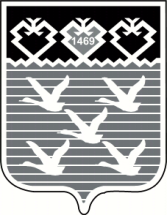 Чувашская РеспубликаЧебоксарское городскоеСобрание депутатовРЕШЕНИЕ